                                           Анализ работы методического объединения учителей русского и немецкого языков, литературы и физкультуры за 2015-2016 уч.год	В этом учебном году МО учителей работало над темой: «Формирование и гармоничное развитие личности каждого ученика, стимулирование его творческой активности и самореализации».                   ЗАДАЧИ:- дифференцированный подход к изучению языков и литературы;- внедрение в учебный процесс программного обеспечения автоматизированных систем обучения и информационного обеспечения уроков;-применение новых методик обучения, внедрение в практику новых педагогических технологий;-подготовка учащихся к сдаче ЕГЭ и ГИА по русскому языку и литературе-активизация работы учителей над темами по самообразованию;-развитие форм самостоятельного и творческого мышления и интересов учащихся;-разнообразие форм методической работы;	Для выполнения поставленных задач учителя в течение года работали над следующими темами: «Совершенствование орфографических умений и навыков учащихся» (Прокопенко М.И.), «Формирование навыков смыслового чтения на уроках русского языка и литературы» (Ашитко Е.В.), «Активные формы работы на уроках немецкого языка» (Ашитко Н.И.), «Развитие основных физических качеств с учетом возрастной динамики» (Рыбчинская С.М.).	Опираясь на выбранные темы, учителя дали открытые уроки с последующим обсуждением на заседаниях МО. Все уроки проходили на высоком уровне, были четко поставлены цели и задачи, способы их достижения, реализации. Учителя подобрали к каждому уроку по своему предмету методы, средства и формы обучения. Каждый учитель осуществлял дифференцированный подход к учащимся в процессе обучения и воспитания .Хорошо  развиты навыки самостоятельной  работы у уч-ся 10,11,7 и 8кл. Но не у всех уч-ся сформировано  ответственное отношение к выполнению домашних заданий и к учебе в целом.Очень  слабые знания по  п редметам  у уч –ся 5-6 кл., у многих в 8- 9 кл. Необходимо отметить  недостаточное использование КТ  в образовательном  процессе на уроках.    В соответствии с  планом  школы в декабре прошла предметная  неделя языков и физкультуры. Ее целью было  создание  условий  для  развития  познавательной  и творческой  активности уч-ся  ,стремление   глубже  познакомиться  с изучаемыми  предметами, повышение  профессиональной компетентности  учителя, углубление  и  расширение  знаний. В  ходе  недели  были проведены уроки  и  внеклассные  мероприятия, в которых приняли  участие большинство учеников  школы. А новыми  формами познавательной деятельности уч-ся   явились заочные экскурсии  и путешест-вия, игры-соревнования.         Учителем  Ашитко Е. В. была проведена экскурсия  в Страну Языкознания, где  уч-ся,  чтобы  попасть в различные языковедческие  населенные пункты,  должны были подумать  и ответить на  вопросы .Эта экскурсия  способствовола  всестороннему  развитию  детей, углублению и расширению  знаний по предмету.     Запомнилась  и  игра-соревнование»Времена  года», которое провела  Ашитко  Н. И. для детей среднего звена. Каждый класс представлял  презентацию своего времени года с  оформлением, стихами, песенками, загадками, вопросами и ответами. Мероприятие прошло  живо и интересно.    Для уч-ся старших классов  учитель Прокопенко М. И. провела  внеклассное  мероприятие»Язык мой- друг мой».Ведущие рассказали  о значении  русского языка в жизни миллионов  людей в стране  и целом  мире .Две  команды  участников  соревновались в эрудиции  познания русского языка. В  их выступлениях звучала гордость за свой  могучий  русский язык.      Учитель Рыбчинская С. М. на « ура» провела  «Веселые старты»  для сборных команд уч-ся5-11 классов  .Разнообразные  конкурсы  в сноровке, в подвижности, в смекалке, в умении  перехитрить соперника  в зале никого не  оставили равнодушными. Все пришли к выводу: хочешь быть здоровым –занимайся спортом.      Большой интерес у всех уч-ся вызвали предметные газеты , выпущенные учениками под руководством учителей, прошел конкурс предметных газет. Целую неделю ребята читали, разгадывали кроссворды на русском и немецком языках, знакомились с интересными рубриками  по литературе, с любимыми классиками отечественной и зарубежной литературы, с известными спортсменами в различных видах спорта, их достижениями.    Хочется  отдельно остановиться на  открытых уроках. В рамках недели  прошли  открытые  уроки  по предметам, где был продемонстрирован уровень знаний уч-ся  и  мастерство  учителей . На уроке немецкого языка   в 6 классе» Листопад» учитель  Ашитко Н. И. применяла различные формы работы :дети  описывали картинки по теме»   рисовали самостоятельно, повторяли грамматику в форме игры, загадок, читали тексты  и  рассказывали  о любви к животным .На  завершающем этапе урока дети  на немецком языке описывали дары природы и какие блюда из них можно приготовить. Урок  соответствовал содержанию программы , был связан с действительностью,   с жизнью, с  окружающим  миром.         Прокопенко М. И.  провела урок русского языка  в 7 классе» Наречие  как  речи». Учитель  умело  определил цели  и задачи урока,  обеспечены целостность и завершенность , а также  соблюдены все  этапы урока. Использовались дидактические  материалы,  совершенствовались навыки, знания и умения уч-ся  на  основе ранее изученной темы «Наречие».Дети работали  активно, творчески, учитель использовал  индивидуальные  и  групповые  формы работы и дифференцированные задания.       Интересным был урок  в 8 классе  у  Ашитко Е. В. «Ораторская речь, ее особенности».Ученики готовили  доклады об истории  своего  края и  выступали, придерживаясь темы  урока. Наблюдалось у  уч-ся логическое  мышление, умение  выделять  главное, делать выводы  из самостоятельно добытых знаний  и  обобщать. Стиль взаимоотношений учителя  и учеников  доброжелательный. Своевременно выявлялись затруднения  и устранялись совместно. Уч-ся активно работали на уроке, сочетая словесные и практические  методы и  приемы. Цель урока  учителем была достигнута ,урок  соответствовал  выбранной  теме, уч-ся подготовлены  к  написанию   сочинения.   Рыбчинская С. М, провела  открытый  урок по физкультуре  в 10  кл. « Верхняя передача  мяча». Урок прошел  живо, интересно,  согласно  плана. Развивались двигательные навыки, ловкость, умение  правильно вести  мяч., передавать играющему, уходить  от нападающего.Учитель  старался  использовать все  имеющиеся  у него  мячи, спортивные  снаряды, но материальная  база по  спорту  остается слабой,  а на  уроки  физкультуры  дети  идут с  большим  удовольствием.       Для  подготовки уч-ся  к районным олимпиадам , учителями школы  проводились внутришкольные  олимпиады .Уч-ся  школы принимали  участие  в Ломоносовском  турнире и  Всероссийской олимпиаде. Все это играет  большую роль  в углублении  знаний,  расширении  кругозора уч-ся  в работе  с научно- популярной литературой, требует сознательного  отношения  к  учебе, способствует  также  познавательной  активности, настойчивости в  достижении  поставленной  цели,целеустремленности,  самостоятельности.    На  заседаниях  МО  обсуждались  нормативные документы,  делались доклады  по  самообразованию, обобщался  опыт работы  по  своему  предмету. Также  прорабатывались  вопросы  проведения  ЕГЭ,  итогового  сочинения  в  11 классе  и  сдачи ГИА  в  9 кл.      Задачи  на  новый  уч. год:*продолжить  работу  МО  по этой  же  теме*Работать над повышением  качества  учебно-воспитательного  процесса по  новым  стандартам  и ФГОС.*Систематизировать работу по  изучению  нормативных  документов,  используя  различные источники и  « Учительскую  газету», и  « Вестник  образования»*Активнее и  шире  использовать ИКТ  на  уроках.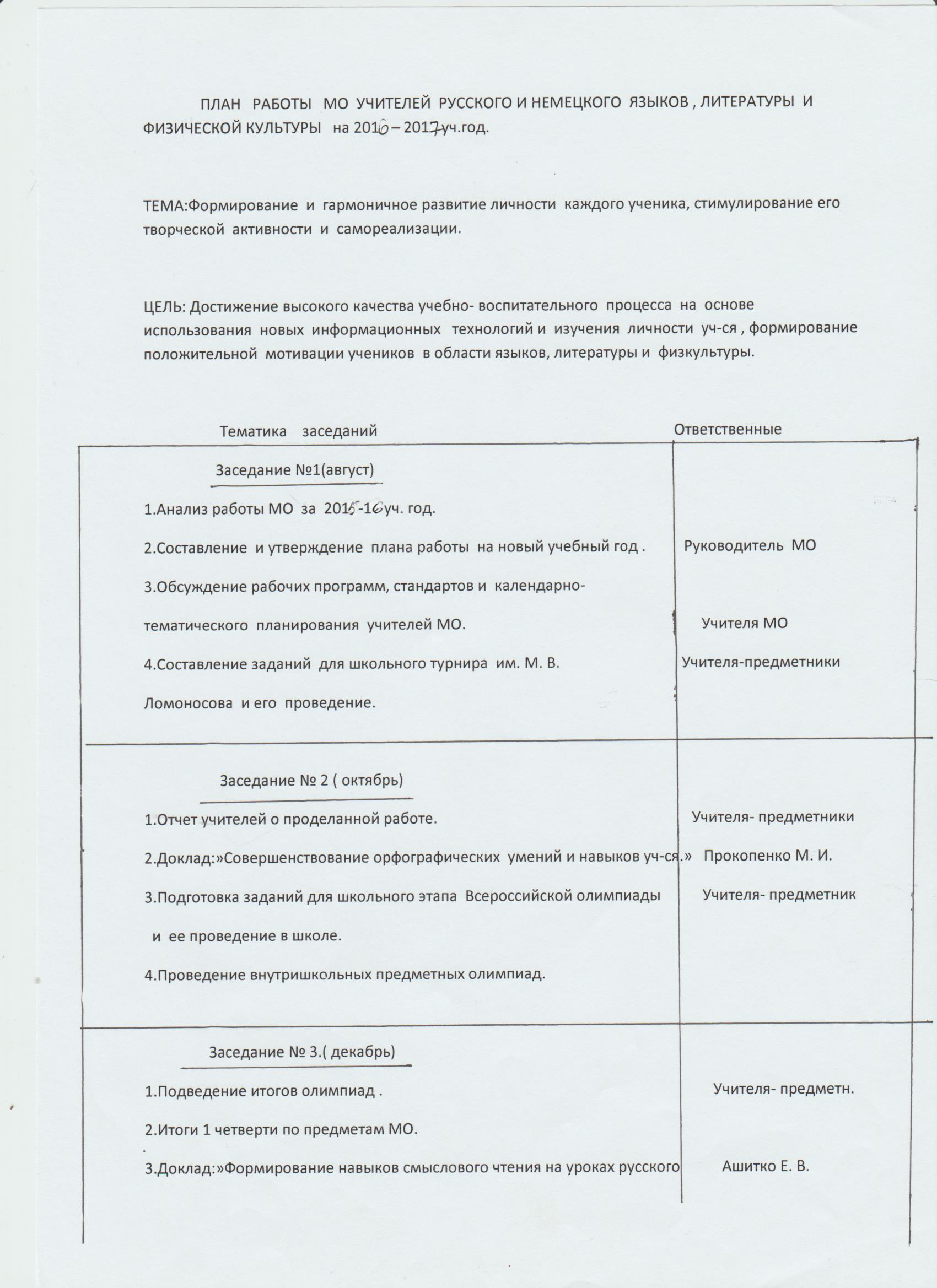 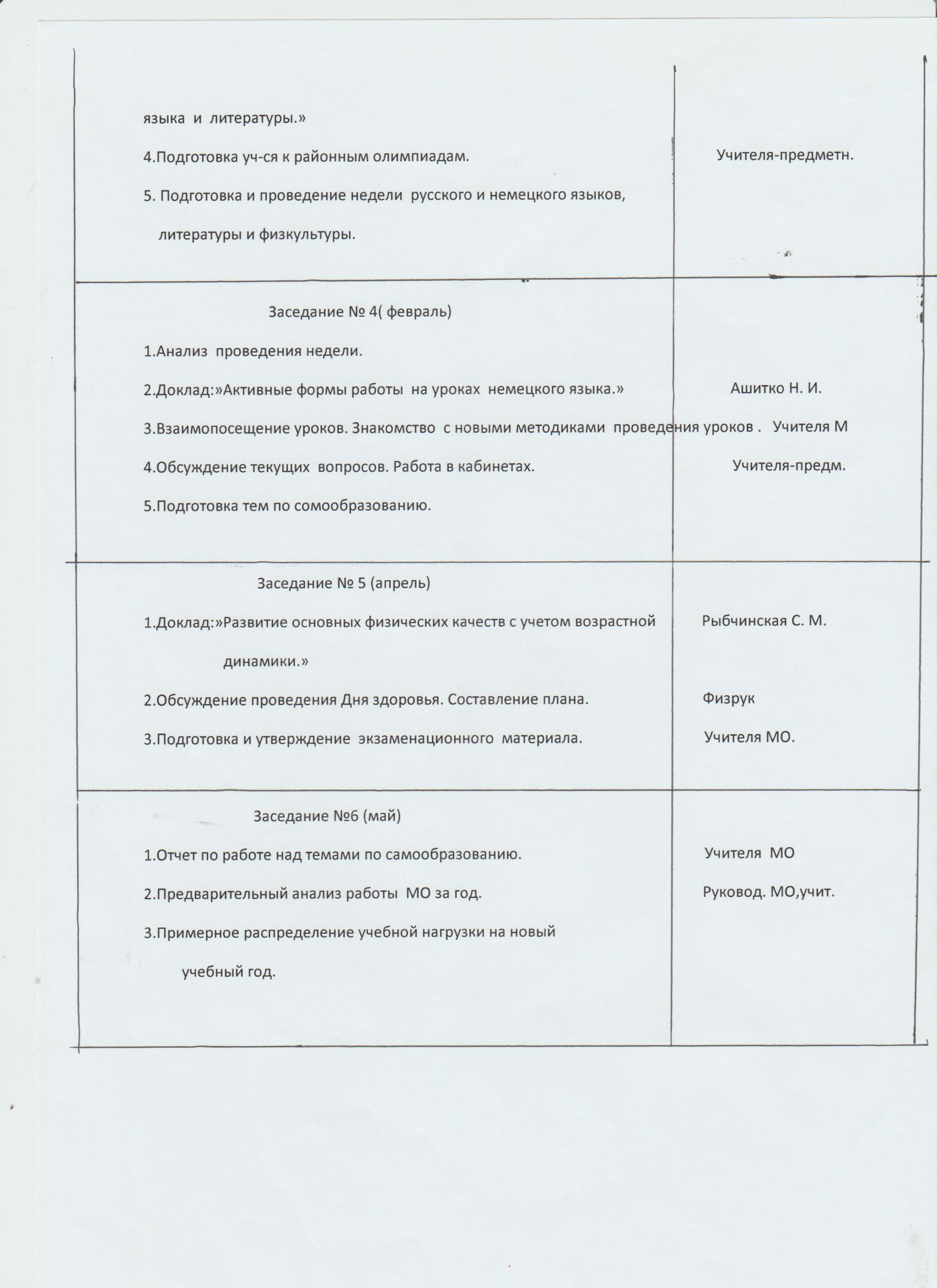 НЕДЕЛЯ   РУССКОГО  И  НЕМЕЦКОГО   ЯЗЫКОВ,  ЛИТЕРАТУРЫ  И                           ФИЗИЧЕСКОЙ        КУЛЬТУРЫ    ЦЕЛЬ: развитие   познавательного   интереса  к языкам и литературе, привитие  любви  к  спорту.                                      ПЛАНПОНЕДЕЛЬНИК      1. План  проведения  недели.                     Члены МО                                    2. Выпуск  предметных  газет.ВТОРНИК                 1.Урок  русского языка в 8 классе.         Прокопенко М.И.                                     Ораторская речь и ее особенности.                                      Выступления об истории своего края.                                   2.Внекл. мероприятие»Путешествие  в     Ашитко Е. В.                                       языкознание»СРЕДА                       1.Урок немецкого языка в 9 классе.         Ашитко  Н.И.                                      Проблемы  молодежи.                                    2.Внеклассное мероприятие»Язык мой-  Прокопенко М.                                       друг мой».ЧЕТВЕРГ        1.Урок литературы в 11кл. Поэзия и судьба Н.   Козлова С.А.                            Гумилева.                          2.Внекл. меропр.» Книжкино  царство-мудрое                              Государство»                          3.Урок русского яз. в 9 кл.Виды  сожноподчи-\   Ашитко Е. В.                             ненных  предложений.ПЯТНИЦА      1.Игра – соревнование «Времена  года»                Ашитко Н. И.                         2.Веселые  старты.  5- 7кл.                                       уч. физ-ры   СУББОТА      1.Соревнование по волейболу 8-9кл.                      уч.физ-ры                        2. Закрытие  недели. Подведение итогов.               Учителя М.О.           